Veterans Data Integration and Federation Enterprise Platform (VDIF-EP):InterSystems Application Programming Interface (API) ManagerTechnical Guide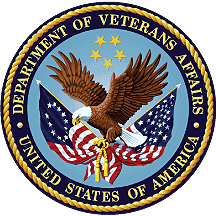 June 2024Department of Veterans Affairs (VA)Office of Information and Technology (OIT)Revision HistoryTable of ContentsRevision History	iiList of Figures	iiiList of Tables	iv1.	Introduction	11.1.	Purpose	12.	System Summary	23.	Getting Started	23.1.	Registering Account	33.2.	Logging In	43.3.	Exit System	54.	Testing API Key	54.1.	Navigation	54.2.	Registering Application	54.3.	Activate Registration	74.4.	Authentication	84.5.	Testing through Postman	95.	Troubleshooting	96.	Acronyms and Abbreviations	10List of FiguresFigure 1: API Manager Overview	1Figure 2: API Manager Developers’ Portal	2Figure 3: Registering API Manager Account Screen	3Figure 4: API Manager Popup Message	4Figure 5: Logging into API Manager Screen	4Figure 6: VDIF-EP API Manager Application Screen	6Figure 7: Create Application Screen	7Figure 8: Approval Status Screens (1 of 2)	7Figure 9: Approval Status Screens (2 of 2)	8Figure 10: Generate Credential Screen	8Figure 11: Postman API Testing Page	9List of TablesTable 1: Acronyms and Abbreviations	10IntroductionThe Application Programming Interface (API) Manager is an application that resides on an InterSystems IRIS for Health data platform and serves as a gateway between applications and the intended API. This allows organizations to securely access, manage, and analyze their APIs.This guide focuses on the Developers’ portal, which displays information necessary for a developer to code against an API and incorporate that API into application code.PurposeThe Veterans Data Integration and Federation Enterprise Platform (VDIF-EP) API Manager is a commercial-off-the-shelf (COTS) product from InterSystems that provides a way to route API traffic through a centralized gateway, which then forwards requests to the correct target endpoints. It is an application that resides on an InterSystems IRIS for Health data platform. API Manager serves as a gateway between applications (such as Fast Healthcare Interoperability Resources [FHIR] R4 a subset of Health Level Seven [HL7]) and the intended API.	NOTE: The process for project teams to request an application be added is currently under development.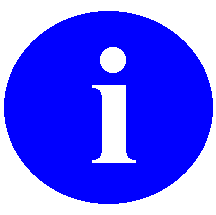 Figure : API Manager Overview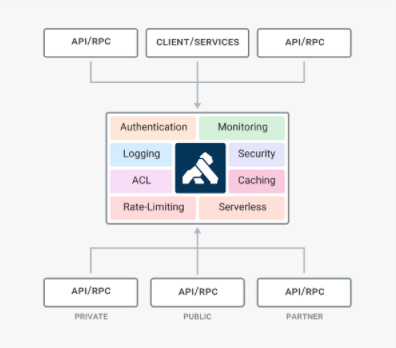 System SummaryThe VDIF-EP API Manager application is hosted on Amazon Web Service (AWS). The system is only accessible within the VA intranet. The Developers’ portal is intended for internal VA users to discover existing APIs available for use through self-service.Getting StartedThe Developers’ portal (Figure 2) is available to all VA users from the VA intranet.	REF: For general login and use of the Developer’s portal, see the VDIF-EP InterSystems API Manager User Guide.Figure : API Manager Developers’ Portal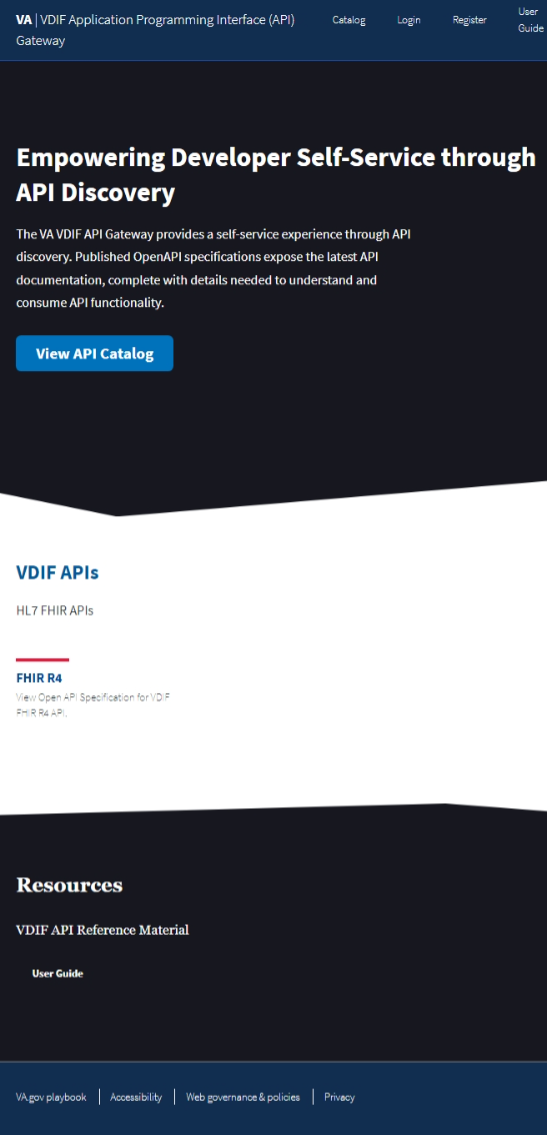 Registering AccountTo register an account for the Developers’ portal, do the following:Open a browser (such as Microsoft© Edge or Google© Chrome).Navigate to the API Manager Developers’ portal.Select Register.Enter values in the following fields (Figure 3):Full NameEmailPasswordSelect Create Account (Figure 3).Select OK in the “Thank you Registering…” popup message (Figure 4).Figure : Registering API Manager Account Screen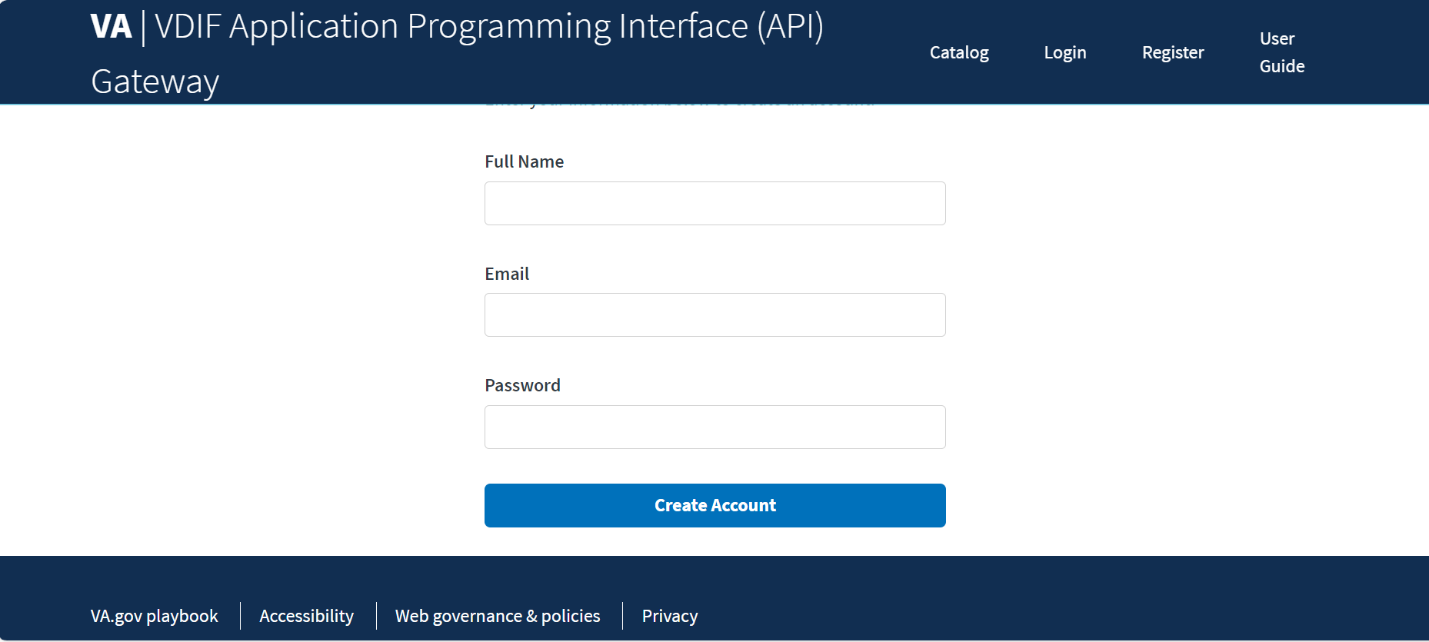 Figure : API Manager Popup Message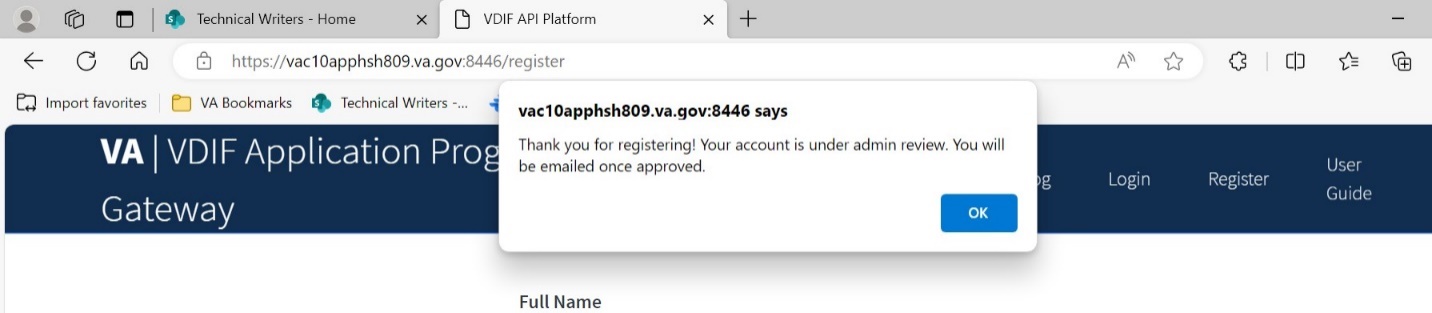 An admin will then approve your application registration.Logging InTo log onto the Developers’ portal, do the following:Open a browser (such as Microsoft© Edge or Google© Chrome).Navigate to the API Manager Developers’ portal.Select Login in the top dashboard (Figure 5).Enter:EmailPasswordSelect Login.Figure : Logging into API Manager Screen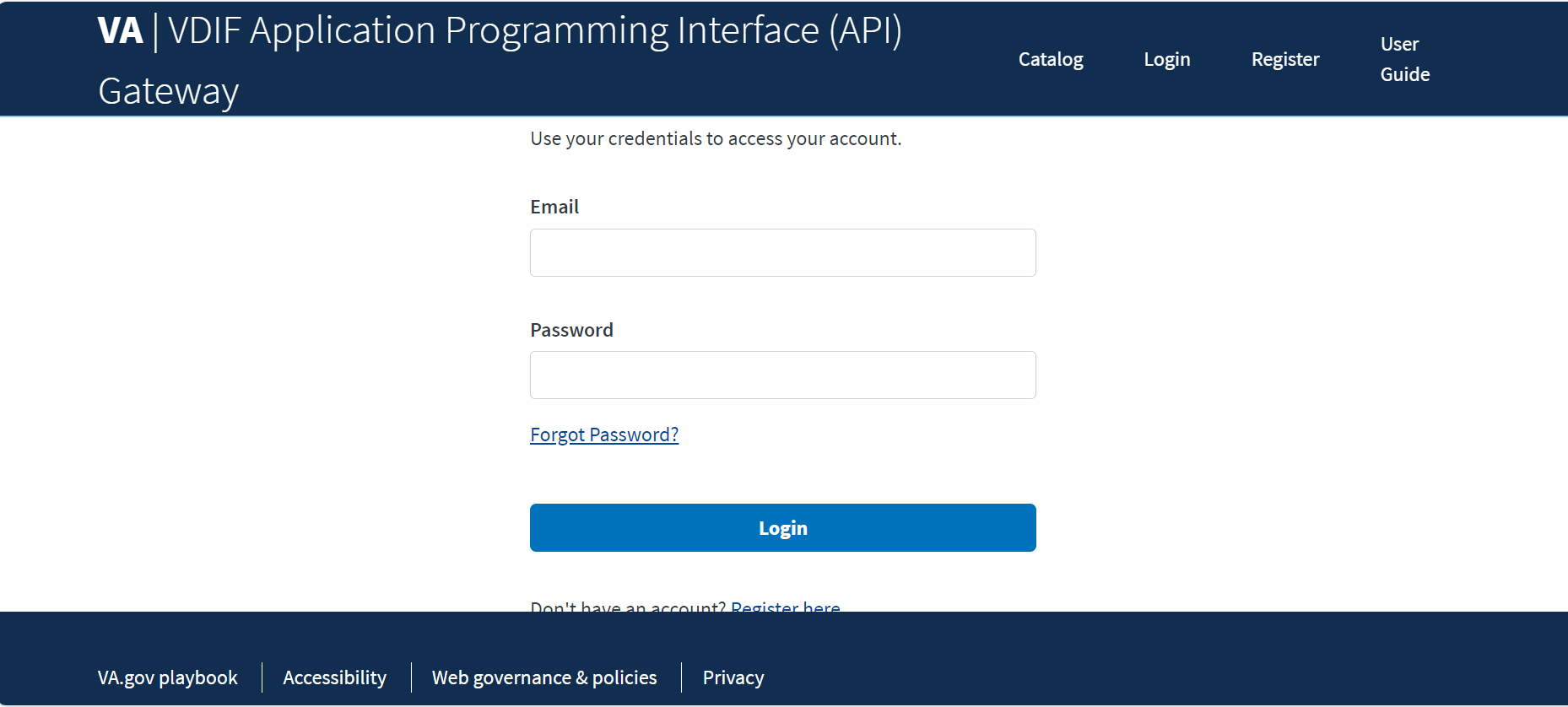 Exit SystemTo exit the Developers’ portal, close the browser. Logout is not necessary.Testing API KeyNavigationNavigation of the Developers’ portal is accomplished by:Pressing buttons.Selecting links.Using built-in browser features, such as a link to go back to the previous page.Registering ApplicationTo use an application outside of the Try It Out feature and directly access the Sandbox, a developer must register an application and receive an API key.To register for an application: Open a browser (such as Microsoft© Edge or Google© Chrome).Navigate to the API Manager Developers’ portal.Select My Applications in the top menu (Figure 6).Select +New Application (Figure 6).Figure : VDIF-EP API Manager Application Screen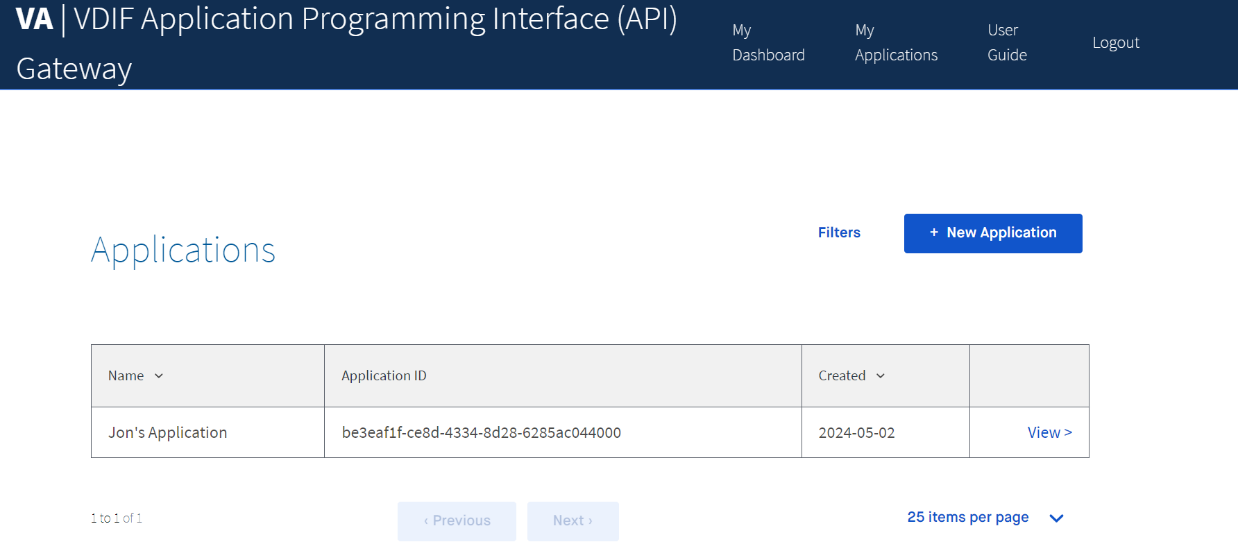 Enter the following fields in the “Create Applications“ screen (Figure 7):Application Name.Redirect URI.	NOTE: This can be any valid URI, such as http://www.google.com.Description—This is optional and can be filled in with any detail you would like API Manager to know.Select Create.A green success popup message appears and redirects you to the My Applications page.Figure : Create Application Screen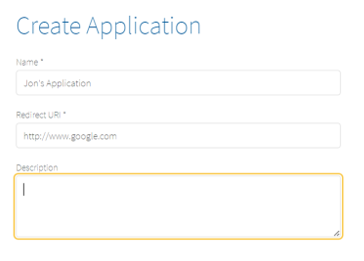 An admin will then approve your application registration.Activate RegistrationYou need to activate and get your application approved before using your API key.From your application home page in Figure 6:Select View on the Application you are wanting to approve.Scroll down to Services (Figure 8).Select Activate (Figure 8).Application status will appear as Pending Approval until approved (Figure 9).Figure : Approval Status Screens (1 of 2)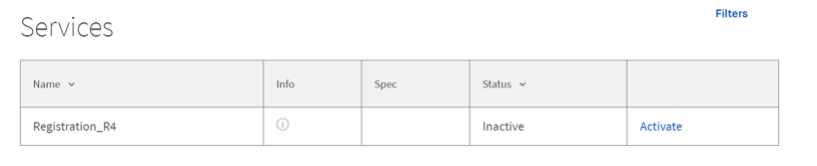 Figure : Approval Status Screens (2 of 2)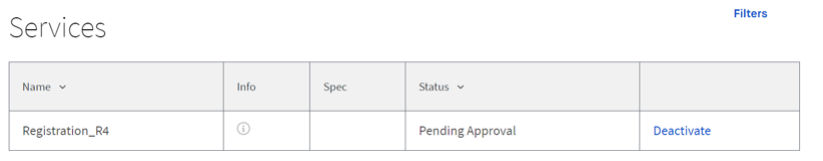 AuthenticationWhile waiting for application approval, you can generate an API key for your API Requests. After you login, from the home page:Select My Applications in the top menu.Select View on your Application.Select +Generate Credential (Figure 10).Copy the Client ID to save it in your buffer(Figure 10).Figure : Generate Credential Screen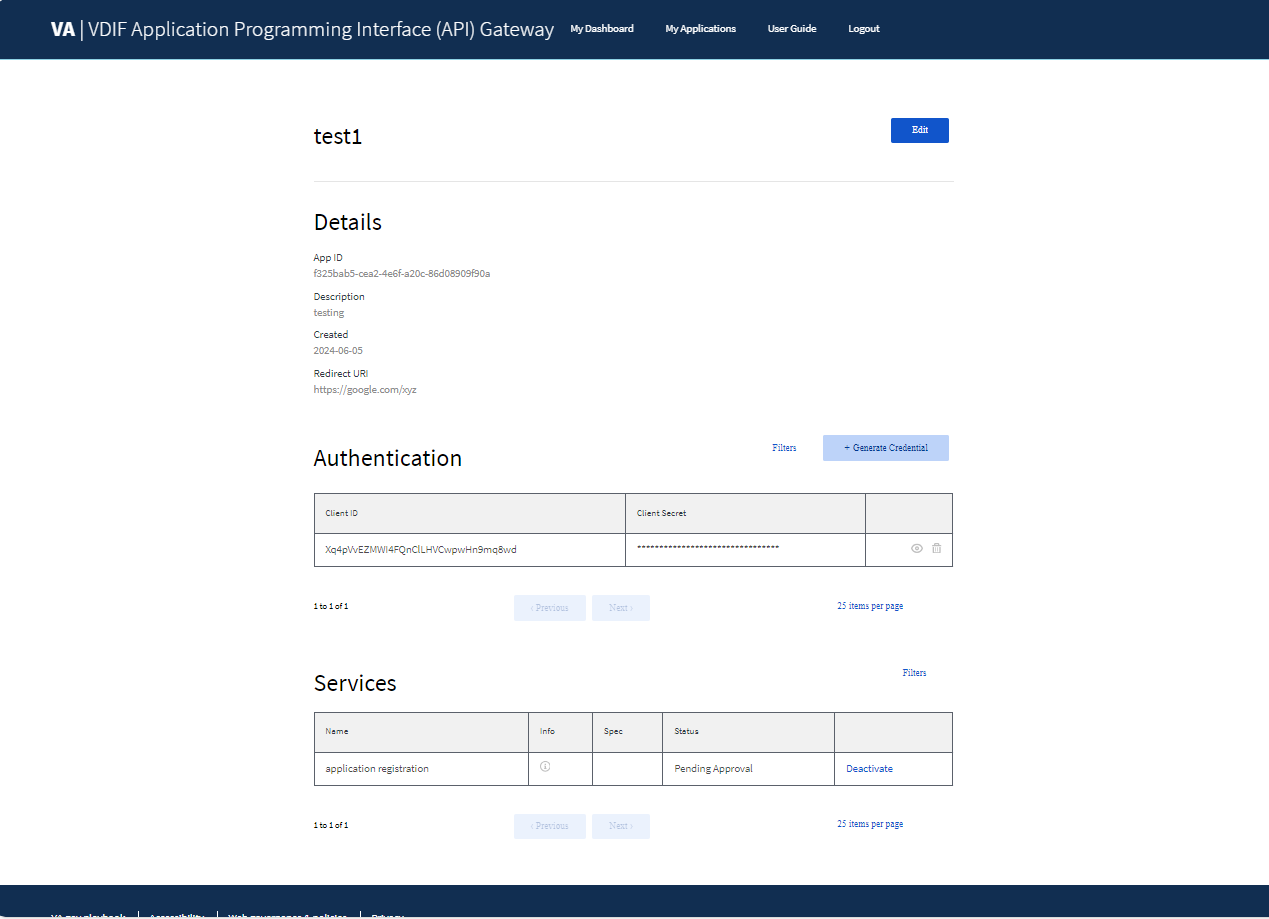 Testing through PostmanAfter you have generated your credential, you can now test through the Postman API Platform.In the Postman Authorization tab:Enter the following (Figure 11):Key (apikey)Value (Client ID copied in Section 4.4, Step 4)From the Add to drop-down, select where you want your API key to be shown (Figure 11).Figure : Postman API Testing Page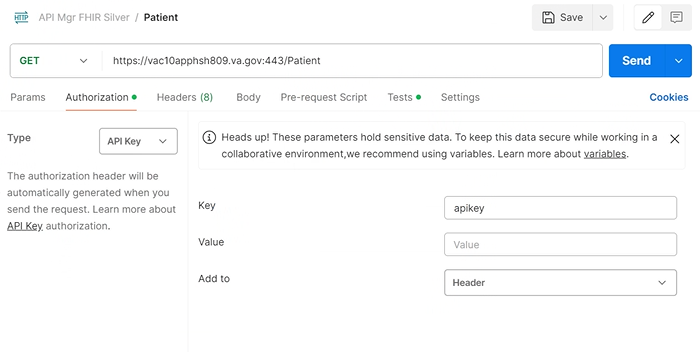 TroubleshootingGetting access is manually approved through the admin’s developer portal. From the developer portal, admins can view the requested access and approve the request. Admins can also revoke access.Be sure to reach out directly to the admin via email, so that they may manually approve your access.Acronyms and AbbreviationsTable : Acronyms and AbbreviationsDateRevisionDescriptionAuthor06/14/20241.0Initial Veterans Data Integration and Federation Enterprise Platform (VDIF-EP) InterSystems Application Programming Interface (API) Manager Technical Guide document.VDIF-EP API Manager Development TeamTermDefinitionAPIApplication Programming InterfaceAWSAmazon Web ServiceCD2Critical Decision Point #2COTSCommercial-Off-the-ShelfFHIRFast Healthcare Interoperability ResourcesHL7Health Level SevenOITOffice of Information and TechnologySSOiSingle Sign On internalVADepartment of Veterans AffairsVDIF-EPVeterans Data Integration and Federation Enterprise PlatformVIPVeteran-focused Integrated Process